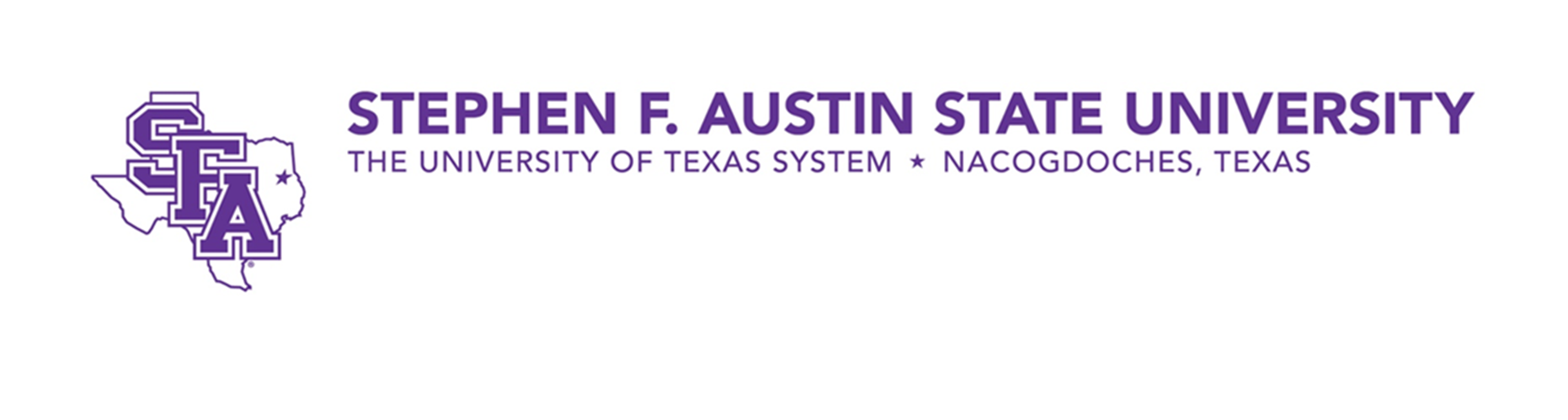 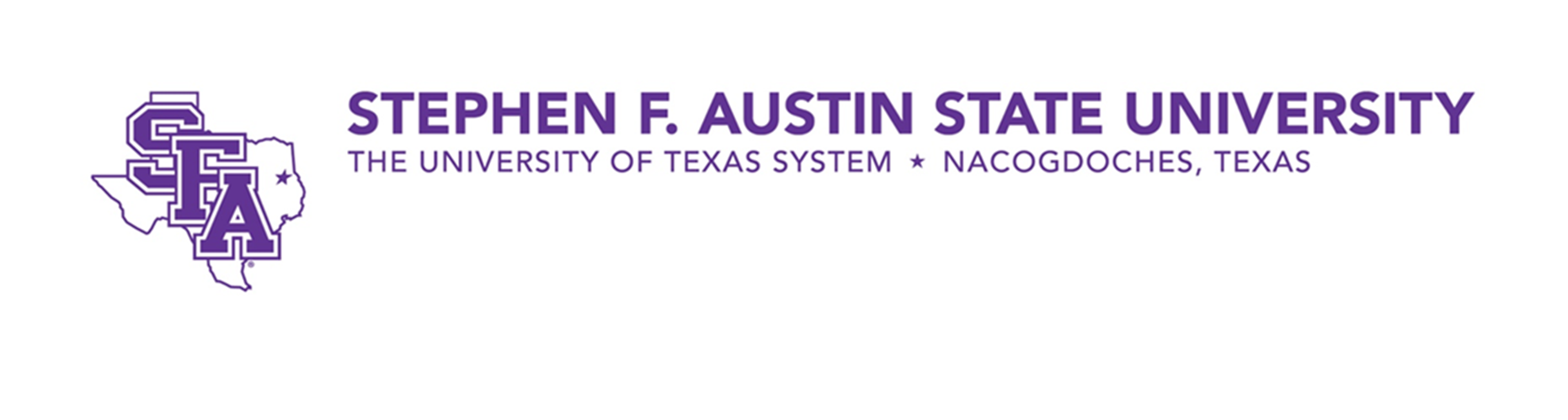 Dear :I am pleased to offer you a  for the total amount of  over the course of  months beginning on the first day of the   term and ending on the last day of the   term. You will be paid in  equal installments following your first month of work. As a graduate assistant, you are eligible for participation in the SFA Employee Health Insurance plan, effective the first day of work.   This offer is subject to approval by the Dean of Research and Graduate Studies, and your appointment is contingent upon compliance with the following conditions:A. Passing a criminal background check. (www.sfasu.edu/docs/human-resources/sfa-background-check-disclosure-consent-form.pdf .)B. Appropriate course registration. www.sfasu.edu/registrar/registration-information/course-bulletin .C. One-time completion of Graduate Assistant Orientation. See Desire to Learn application in mySFAD. One-time completion of New Employee Orientation. Schedule with the Human Resources Office.In addition, international students are required to 1) obtain a social security number and work authorization, and 2) provide evidence of certification of English language proficiency, if teaching duties are assigned.SFA will begin processing your appointment documentation after you return this signed offer letter and provide confirmation of having completed required training and orientation sessions. Your employment as a graduate student is at-will, and it does not make you eligible for overtime compensation. You may be dismissed due to poor work performance, institutional budgetary changes, personnel reorganizations, or position eliminations. As an employee of the state of Texas, it is your responsibility to maintain accurate contact information in your employee file located in mySFA.  State of Texas employees who are approved to work outside of the state of Texas, may be subject to state and local taxes of the locale in which the work is performed. Members of the University of Texas System must comply with those applicable state and local tax laws. In addition, the employee benefits offered with your position will be in accordance with and will not exceed those defined by Texas state law.  will be your supervisor. Your work will include, but not necessarily be limited to the following: Within the last week of each term, and in consultation with your supervisor, you are required to submit electronically to the Office of Research and Graduate Studies a brief paragraph (no more than 250 words) describing your accomplishments related to your assistantship; send the email to gschool@sfasu.edu. If you accept this offer, please add your signature below then return this offer letter to me as soon as possible.Sincerely,=========== For Office Use Only. Pre-EPAF form to be completed by the College ============The unit representative should 1) complete this Pre-EPAF, 2) populate the offer letter with the appropriate information, 3) obtain the student’s signature, then 4) scan and email the form to gschool@sfasu.edu. Unit representatives must submit this completed three-page form to ORGS no later than ten working days prior to the start of the assistantship period. Upon receiving your document, ORGS will 1) acknowledge receipt, 2) work with you to make any necessary changes, then 3) approve the student’s pre-EPAF with the understanding that the colleges will complete the EPAF.  Student Name: 						Student ID#: Student Graduate Academic Program: 	Research Supervisor: Complete this Section for New AppointmentsStart date:  	End date:  Incoming GPA:  		Clear admission?  Yes   No		# SCHs for this term? For ORGS GA/GRA/GTA: 	Workload: 	Monthly pay:For Non-ORGS Work:	Workload: 	Monthly pay	FOAP:  Complete this Section for Continuing AppointmentsStart date:  	End date:  Cum. GPA:  	Probation?  Yes   No	# SCHs for this term? For ORGS GA/GRA/GTA 	Workload: 	Monthly payFor Non-ORGS Work	Workload: 	Monthly pay	FOAP:  This table is provided for reference only.CASESABCDEWorkload0.10.20.30.40.5hrs/wk48121620$/Month$/hr$/hr$/hr$/hr$/hr$1,000$63$31$21$16$13$1,500$94$47$31$23$19$2,000$125$63$42$31$25$2,500$156$78$52$39$31$3,000$188$94$63$47$38